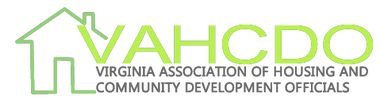 Wednesday, April 3, 20245:00 pm – 8:00 pm		Top Golf Scholarship FUNdraising Drive (Offsite)Thursday, April 4, 20247:00 am – 4:00 pm	Conference Registration (Closed from 12-2PM)7:00 am – 8:30 am	Sponsor’s Breakfast8:45 am – 10:15am	Opening Plenary10:30 am – 11:45 am 	Breakout Sessions:VIRGINIA HOUSING COMPLIANCESOMETHING IN THE “HOT WATER” – PITFALLS OF LIHTC TRANSACTIONS HUD’S TWO YEAR TOOL & VMS UPDATESOUR IDEALS MEETING OUR REALITY – GANGS, VIOLENCE, AND VALUES 12:OO pm – 1:45 pm		Scholarship luncheon				Don Carey, Founder/Board Chair of the REECH Foundation2:00 pm – 3:15 pm	Breakout Sessions:HOTMA TOPICSACTIVATING GRASSROOTS SUPPORT FOR HOUSING ADVOCACY WINS/LANDLORD OUTREACH TOOLKITHUD PIH UPDATESINSURANCE/ AFFORDABLE HOUSING 3:30 pm – 4:45 pm 	Breakout Sessions:FAIR HOUSING FOR MAINTENANCE AND FRONT-LINE STAFFEXECUTIVE ROUNDTABLENSPIRE/REAC UPDATESHOUSING FORWARD5:00 pm			Annual Meeting5:30 pm – 7: 30 pm 	Vendor ReceptionFriday, April 5, 20247:00 am – 8:30 am		Breakfast9:00 am – 10:15 am	Breakout Sessions:HOT TOPICS IN WASHINGTONCOLLABORATING WITH VIRGINIA HOUSINGCONTINUITY/SUCCESSION PLANNING AS PART OF STRATEGIC PLANNINGIMPLEMENTING MENTAL HEALTH WELLNESS IN COMMUNITIES 10:30 am – 12:00 pm	Closing Plenary				Raffle